Upřesnění vyhlášené sbírky humanitární pomociPro potřeby ukrajinských uprchlíků v Karlovarském kraji URGENTNĚ poptáváme velké množství materiální pomoci:spací pytledeky, přikrývkypovlečeníspací podložky (karimatky)jídelní židličkysunar pro různé věkové kategorie (v měsících)čaj v sáčcích, cukr, rýže ve varných sáčcích, těstoviny, sůl, kořenívepřové ve vlastní šťávě, párky, paštiky, marmelády/džemy v malých baleníchtrvanlivé mlékoprací prášek, jar, úklidové prostředky, houbičky na mytí nádobíhygienické potřeby pro ženyinkontinenční pleny pro senioryDarované věci nemusí být nové, ale měly by být funkční a ve stavu k okamžitému použití. Při poskytnutí spacích pytlů a dek prosíme o jejich zabalení nejlépe každého zvlášť do obalu či pytle. Potraviny by měly být hygienicky zabalené a před skončením doby trvanlivosti.Příjem materiální pomoci je organizován v Centrálním skladu humanitární pomoci Karlovarského kraje, který se nachází ve Staré Roli na adrese Závodu míru 166/66, Karlovy Vary každý den od 8 do 18 hodin.Děkujeme Vám za Vaši solidaritu a pomoc, díky které mohou dobrovolníci v Krajském asistenčním centru pomoci nabídnout dětem z Ukrajiny sladkosti pro zlepšení nálady, jak dokládá aktuální fotografie z našeho skladu humanitární pomoci.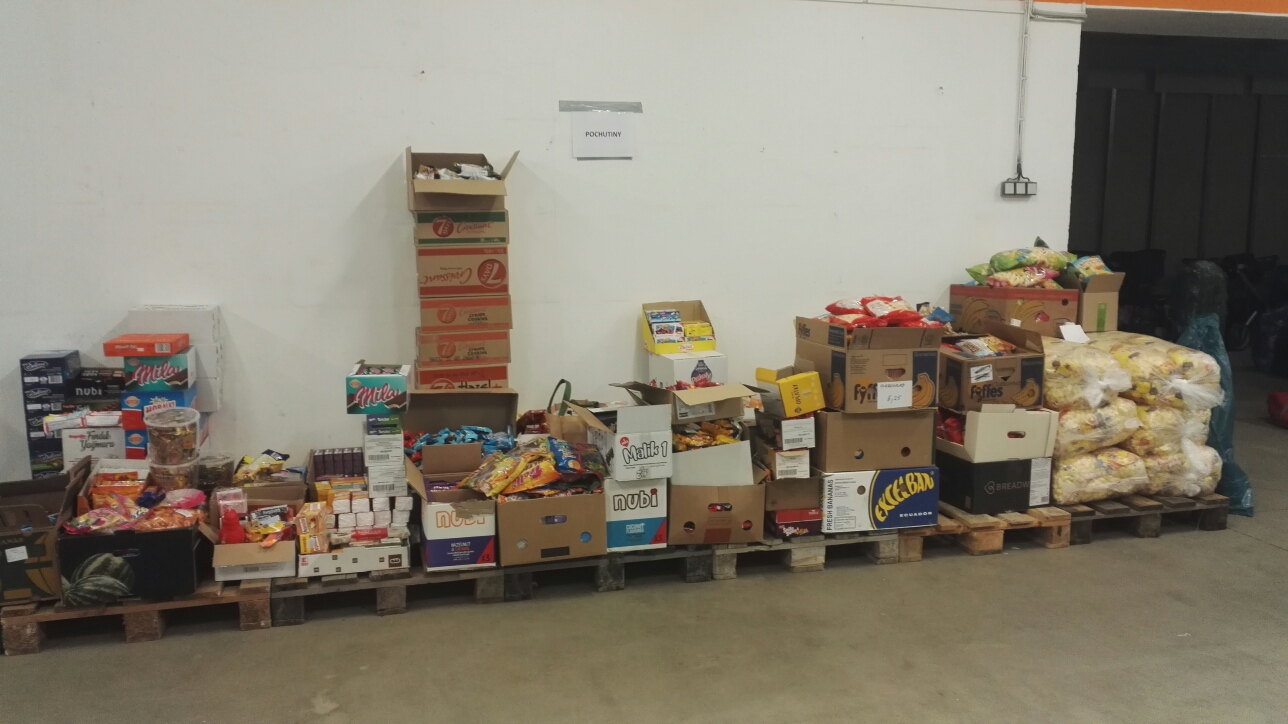 HZS Karlovarského kraje